Dictée d’entraînement 1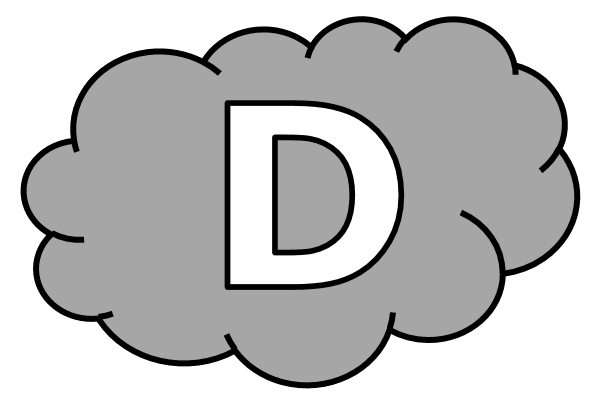 .......................... un animal ......................................... , il ................................... sur les .................................. voleurs. ............................ spectacle ......................................................... que de .................................... ces deux ................................... ............................. terre !Dictée d’entraînement 2Une .......................................... ........................................................ survola la ................................. . Les ................................................... s’élevaient, .................................... des ......................................... menaçants.Dictée d’entraînement 3La ........................................ de cet homme était ........................................... . Il fit disparaître ............................... ...................................... , avant de les faire ...................................................... dans le ....................................... .Dictées flashs - Liste 8					Prénom : ...................................................Dictée bilan....................... spectacle ................................................. qu’une .................................. en mer ! Des ............................................ énormes ............................................... , ............. succédant, ............................. des .......................................... .................. découpant ................................... après ....................................... . ........................... ............................ ......................................... , notre navire .............................................. comme absorbé ......................... un gouffre, puis ................................................. .................................. instants plus tard comme ................. ........................................ . ....................................... fois, il me ....................................... que nous n’en ........................................ pas vivants, ............................. le bateau ............................................. .................. chaque fois.Dictées flashs - Liste 8Dictée d’entraînement 1Pendant la dictée, cherche et recopie les bons mots :hommes - spectacle - terre - impressionnant - sauvageTel un animal ......................................... , il bondit sur les deux voleurs. Quel .................................................. ............................................... que de voir ces deux .......................................... par ............................................ !Dictées flashs - Liste 8Dictée d’entraînement 2Pendant la dictée, cherche et recopie les bons mots :vagues - impressionnante - monts - côte - tempêteUne ........................................... ............................................... survola la ........................................ . Les ............................................ s’élevaient, telles des ....................................... menaçants. Dictées flashs - Liste 8Dictée d’entraînement 3Pendant la dictée, cherche et recopie les bons mots :réapparaître - magie - homme - public - deuxLa .................................... de cet ......................................... était impressionnante. Il fit disparaître ................................. chiens, avant de les faire ......................................................... dans le .............................................. .Dictées flashs - Liste 8Dictée bilanPendant la dictée, cherche et recopie les bons mots :réapparaissait - tempête - vagues - deux - Quel - mont - impressionnant - bondissaient........................ spectacle ............................................. qu’une ...................................... en mer ! Des ................................. énormes ........................................... , se succédant, telles des montagnes se découpant mont après .............................. . Entre ................................ lames, notre navire disparaissait comme absorbé par un gouffre, puis ...................................................... quelques instants plus tard comme par magie. Plusieurs fois, il me sembla que nous n’en sortirions pas vivants, mais le bateau remontait à chaque fois.CompétenceDans le texteRéussiteJe sais écrire les mots de la liste.14Je sais faire les accords dans le groupe nominal.5Je sais faire les accords entre le verbe et le sujet.6Je sais écrire les homophones grammaticaux.4